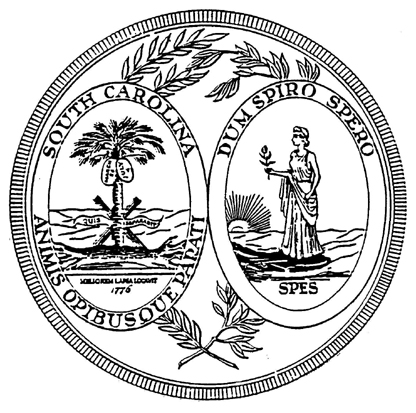 South CarolinaSentencing Reform Commission AgendaFebruary 11, 2009I.			Welcome II.			Election of Commission Chair and Co-ChairIII.		Introduction of Commission Members and Staff IV. 		Discussion of the Commission’s Mission and GoalsV.			Discussion of the Commission’s Meeting ScheduleVI.		Conclusion